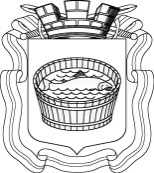 Ленинградская область                           Лужский муниципальный район Совет депутатов Лужского городского поселениятретьего созываРЕШЕНИЕ       20 декабря 2017 года    № 187   Об утверждении плана работы Совета депутатов Лужского городского поселения на первое полугодие 2018 годаЗаслушав и обсудив информацию Степанова В.Н. – главы Лужского городского поселения, Совет депутатов Лужского городского поселения   РЕШИЛ:Информацию принять к сведению.2. План работы Совета депутатов на первое полугодие 2018 года утвердить (приложение).Глава Лужского городского поселения,исполняющий полномочия председателя Совета депутатов	                                                                           В.Н. Степанов              Утвержденрешением Совета депутатов Лужского городского поселения от 20.12.2017 № 187(приложение)ПЛАНработы Совета депутатов Лужского городского поселенияна первое полугодие 2018 г.Разослано: адм. ЛМР – 2 экз., прокуратура.№№п/пНаименованиеДатаОтветственные12341.О внесении изменений и дополнений в решение Совета депутатов Лужского городского поселения «О бюджете муниципального образования Лужское городское поселение на 2018 год и плановый период 2019-2020 годов»в течение первого полугодия 2018 годаПредседатель КФ ЛМР Кудрявцева Ю.Б.2.Об исполнении бюджета муниципального образования Лужское городское поселение за 2017 годмай 2018 годаПредседатель КФ ЛМР Кудрявцева Ю.Б.3.Об утверждении прогнозного плана (программы) приватизации муниципального имущества муниципального образования Лужское городское поселение на 2018-2020 годыфевраль 2018 г.Заместитель председателя КУМИ администрации ЛМРЛысакова С.В.4.О внесении изменений в Устав Лужского городского поселенияв течение годаГлава Лужского городского поселенияЮридический отдел администрации ЛМРПостоянные депутатские комиссии5.Отчет о финансово-хозяйственной деятельности администрации Лужского муниципального района за 2017 год1 кв. 2018 г.Глава администрации ЛМРГлава Лужского городского поселения12346.Отчет главы Лужского городского поселения1 кв. 2018 г.Глава Лужского городского поселения7.Об итогах финансово-хозяйственной деятельности муниципальных унитарных предприятий Лужского городского поселенияВ течение годаГлава Лужского городского поселения8.О работе предприятий, обеспечивающих содержание территории Лужского городского поселения, в т. ч. автомобильных дорог, тротуаров, площадейВ течение годаГлава Лужского городского поселения9.О деятельности управляющих компаний В течение годаГлава Лужского городского поселения